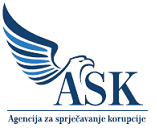 FINANSIJSKI IZVJEŠTAJAGENCIJE ZA SPRJEČAVANJE KORUPCIJEZA 2019. GODINUPodgorica, februar 2020.IZVRŠENJE  BUDŽETA AGENCIJE ZA SPRJEČAVANJE KORUPCIJE ZA 2019. GODINUAgencija za sprječavanje korupcije je u obavezi da sačini i dostavi Ministarstvu finansija – Državnom trezoru, najkasnije do 28. februara 2020. godine godišnji finansijski izvještaj za 2019. godinu, na obrascima 3, 5, 8 i 9 iz člana 2 Pravilnika o načinu sačinjavanja i podnošenja finansijskih izvještaja budžeta, državnih fondova, jedinica lokalne samouprave (Sl. list CG br.  23/14). Budžet Agencije za 2019. godinu  je iznosio 1.493.710,29 eura, od čega je utrošeno 1.340.327,61 eura (procenat izvršenja je 89,73).Ukupni izdaci Agencije za period 01.01-31.12.2019. godine iznose 1.340.327,61 eura, od čega su:PREGLEDTEKUĆI BUDŽET I IZVRŠENJE TEKUĆEG BUDŽETA ZA PERIOD 01.01. - 31.12.2019. GODINEOBRAZLOŽENJE BUDŽETSKIH STAVKIZa bruto zarade i doprinose na teret poslodavca zaposlenih na nivou Agencije za 2019. godinu utrošeno je 871.421,74€.   U skladu sa Pravilnikom o unutrašnjoj organizaciji i sistematizaciji radnih mjesta Agencije za sprječavanje korupcije, koji je usvojen na sjednici Savjeta Agencije održanoj 30.10.2018. godine bilo je planirano da bude popunjeno svih  60 radnih mjesta, a zaključno sa 31.12.2019. godine popunjena su 54 radna mjesta. Navedena sredstva su utrošena u skladu sa Zakonom o zaradama zaposlenih u javnom sektoru i Zakonom o  sprječavanju korupcije. Prema članu 96 Zakona o sprječavanju korupcije, zaposleni u Agenciji imaju mjesečni dodatak na zaradu u iznosu od 30%.Struktura zaposlenih do 31.12.2019. godine je sljedeća: 4127 - Navedena sredstva se odnose na ispatu naknada članovima Savjeta Agencije. U skladu sa Zakonom o sprječavanju korupcije, Savjet ima pet članova. Predsjednik Savjeta prima mjesečnu naknadu u iznosu od jedne prosječne zarade zaposlenih u Agenciji, dok  članovi Savjeta primaju mjesečnu naknadu u visini od 70% prosječne zarade u Agenciji u prethodnoj godini, shodno Odluci o utvrđivanju visine naknade za rad predsjedniku i članovima Savjeta Agencije za sprječavanje korupcije, br. 00-245/6 od 27.01.2017. godine, a na osnovu člana 30, Zakona o zaradama zaposlenih u javnom sektoru i za iste utrošeno je 30.820,60 eura. Takođe, sredstva sa ove stavke u iznosu od 3.672,99 eura su isplaćena za naknadu člana Savjeta za vladavinu prava a iznos od 7.954,11 je utrošen za isplate pomoći u slučaju bolesti ili smrti člana uže porodice u skladu sa granskim kolektivnim ugovorom za oblast uprave i pravosuđa.4124 - Iznos od 324,00 je utrošen za isplatu jubilarnih nagrada za 3 službenika, shodno članu 19 Granskog kolektivnog ugovora za oblast uprave i pravosuđa, (Sl. list CG, br. 18/2015), povodom neprekidnog rada u istom organu, koje za 10 godina rada iznose 120% obračunske vrijednosti koeficijenta(108,00).4125-Sredstva u iznosu od 8.000,75 eura su utrošena za isplatu otpremnine za jednog zaposlenog u skladu sa Odlukom o otpremnini u slučaju sporazumnog prestanka radnog odnosa zaposlenih u javnom sektoru („Sl. List CG“, br.41/19,55/19 i 61/19).Sredstva sa navedene pozicije su utrošena za nabavku: 4131 - Administrativnog materijala – 14.626,82 (kancelarijski i birotehnički materijal – 12.946,23, sitan inventar – 476,68 i ostali materijal – 1.203,91);4133 - Materijal za posebne namjene – 2.571,92 (nabavka redovne dnevne štampe, stručnih publikacija i naučnih časopisa iz oblasti antikorupcije, kao i za kataloge propisa);4135 - Rashodi za gorivo – 4.422,40 (Agencija posjeduje šest službenih automobila.) Troškovi goriva su bili neophodni za realizaciju svakodnevnih službenih potreba Agencije (dostava pošte, vršenje propagandno preventivnih antikorupcijskih aktivnosti, održavanje seminara i obuka u Podgorici i drugim gradovima u Crnoj Gori, prevoz ovlašćenih službenika koji zastupaju Agenciju pred prekršajnim sudovima i drugim organima, prevoz službenika za potrebe službenih putovanja u regionu).Sredstva sa navedene pozicije su utrošena za nabavku: 4141 - Službena putovanja – 39.258,63 Sredstva su utrosena za prevoz, smjestaj i dnevnice za službena putovanja u inostranstvu za učešće predstavnika Agencije na obavezujućim sastancima radnih grupa i ekspertskih tijela EU, GRECO, UN, OECD, OEBS, EPAC, RCC, RAI i drugih međunarodnih organizacija, učešće u drugim međunarodnim događajima kao i za službena putovanja/bilateralni sastanci koji proističu iz bilateralne saradnje sa srodnim institucijama. Dnevnice u zemlji - službenici Agencije svakodnevno imaju ročišta pred prekršajnim sudovima u Crnoj Gori, održavanje raznih seminara i obuka po Crnoj Gori i drugo.4142 - Reprezentacija – 7.891,264143 - Komunikacione usluge – 19.741,60Navedena sredstva su utrošena za fiksnu i mobilnu telefoniju, poštanske usluge i internet.4144 - Bankarske usluge – 2.993,62.Prilikom isplate zarada, bankama se uplaćuje provizija u iznosu od 0,5% na neto zarade, kao i provizija prilikom plaćanja obaveza prema inostranstvu. 4145-Usluge prevoza-31,50 4146-Advokatske i notarske usluge-3.639,54 eura. Navedena sredstva  su utrošena za usluge advokatske kancelarije za zastupanje Agencije u sporovima u kojima je Agencija tužena,zastupanje u upravnim postupcima i sporovima,zastupanje u krivičnim postupcima   i određene pravne usluge.4147 - Konsultantske usluge, projekti i studije – 17.491,86Navedena sredstva za konsultanske usluge, projekte i studije su utrošena za realizaciju aktivnosti Agencije  za sprječavanje korupcije koje proizilaze iz Zakona o sprječavanju korupcije. Agencija je nadležna za izradu i dostavljanje istraživanja o pojavnim oblicima, uzrocima i mehanizmima nastanka korupcije). Sredstva su utrošena za izradu projekta antikorupcijske kampanje koja podrazumijeva izradu tv spotova, radio spotova, telopa, dizajn i štampu bilborda, citylightova, lifleta, dizajn kesa i backdropa(7.521,36). Dio sredstava je utrošen za istraživanje javnog mnjenja(3.506,58) koje je obuhvatilo pitanja koja se odnose na stavove javnosti o korupciji, prisutnost korupcije u Crnoj Gori, rad Agencije za sprječavanje korupcije i drugih organa nadležnih za borbu protiv korupcije. Takođe, Agencija je angažovala eksperta za pravne savjete (davanje mišljenja na akte koje priprema Agencija; savjetovanje u pogledu forme akata; davanje tumačenja pojednih zakonskih normi i davanje pravnih savjeta u pogledu primjene zakona (6.463,92)).4148 - Usluge stručnog usavršavanja – 9.211,50Sredstva su utrošena za pohađanje kurseva egleskog jezika,obuka za forenzičko računovodstvo i kao i za kotizacije za prisustvo na raznim seminarima.4149 - Ostale usluge – 54.995,18 (usluge štampanja i prevođenja – 10.835,90; oglasi i medijska prezentacija – 32.607,18; okrugli stolovi – 11.552,10).Ova sredstva su utrošena za sprovođenje intenzivne javne kampanje u cilju efikasnijeg učešća građana u borbi protiv korupcije. Jedan dio sredstava utrošen je za finansiranje plaćenih termina u elektronskim medijima, zakup medijskog prostora na televiziji (emitovanje radio i video spota),postavljanje reklamnih panoa(bilborda i sitylight postera) a drugi dio za štampu i distribuciju publikacija i lifleta putem štampanih medija,  press clipping, marketing na društvenim mrežama(32.607,18), te usluge stampanja i  prevođenja raznih dokumenata na engleski jezik(10.835,90). Takodje, sredstva su utrošena na organizaciju „Regionalnog okruglog stola o jačanju integriteta u organima vlasti i izbornom procesu u zemljama članicama Jadransko –jonske inicijative“ na kome su prisustvovali predstavnici svih devet članica: Albanije,Bosne i Hercegovine,Crne Gore,Grčke,Hrvatske,Italije,Sjeverne Makedonije,Slovenije i Srbije.Dogadjaju su prisustvovali i predstavnici Sekretarijata Jadransko –jonske inicijative,Regionalne antikorupcijske inicijative i ambasade SAD u Podgorici kao i za održavanja seminara(11.552,10).        Rashodi za tekuće održavanje – 17.617,28 (održavanje opreme – 14.419,12 i održavanje     službenih automobila – 3.198,16). Sredstva su utrošena za održavanje infrastrukture informacionog sistema Agencije i za održavanje službenih automobila.           Navedeni izdatak se odnosi na zakup  kancelarije i zakup parking mjesta. 4171- Zakup kancelarije za potrebe IPA projekta (Agencija je imala obaveze koje  su proisticale iz tvining projekta  IPA 2014 „Podrška implementaciji mjera integriteta“ od kojih je jedna obezbjeđenje kancelarije za inostrane partnere uključene u realizaciju navedenog projekta) za tri mjeseca 2019 jer je bila produžena implementacije projekta za tri mjeseca. Od 23.09.2019.godine placa se zakup kancelarije za Odsjek za postupanje po prijavama zviždača i zaštitu zviždača, iz razloga što navedena organizaciona jedinica ima specifičnu nadležnost-da postupa po prijavama zviždača a u tim postupcima se primijenjuje Zakon koji uređuje tajnost podataka, i da su svi predmeti u Odsijeku označeni stepenom tajnosti, saslušava one koji su podnijeli prijavu, oni koji to tek namjeravaju. 4173 - Zakup parking mjesta za službene automobile – 4.712,00.            Sredstva sa navedene pozicije su utrošena:4191 - Izdaci po osnovu ugovora o djelu  – 31.326,30 4193 - Izrada i održavanje softvera – 88.992,54 (godišnje licence za sve bezbjedonosne alate i uređaje – 29.298,94; održavanje aplikativnog softvera Agencije(30.250,00); izrada web upitnika u modulu planova integriteta(10.500,00); održavanje Glavne knjige i analitičke knjige osnovnih sredstava – 1.161,60; održavanje softvera za bezbjednost 1694,00 ; održavanje i unapredjenje web sajta i sistema za razmjenu podataka(12.632,40); razmjena podataka sa Centralno kliriško depozitarnim društvom(1.597,20); pretplata na propise ING-PRO (1.858,40)4194 - Osiguranje – 7.809,64 (osiguranje zaposlenih – 4.579,83; kasko osiguranje službenih automobila – 3.229,81).4195 - Kontribucije za članstvo u domaćim i međunarodnim organizacijama – 31.797,45.     Redovna godišnja kontribucija Crne Gore za rad Regionalnog sekretarijata (RAI-a)                         u Sarajevu- 24.000,00  , te godišnja kontribucija Savjetu Evrope za članstvo Crne Gore u GRECO-u-7.797,45 .4199 - Ostalo – 21.893,69: (održavanje higijene – 6.951,09; obezbjeđenje službenih prostorija – 14.737,80; ostalo – 204,80). Navedena sredstva su utrošen za isplate službenicama Agencije povodom 8. marta. Navedeni izdaci se odnose na nabavku:Kancelarijskog namještaja – 2.036,57Sredstva su utrošena za nabavku kancelariskih stolova i stolica.Kompjuterska oprema – 15.780,99Izdaci su se odnosili na nabavku mrežne i infrastukturne opreme, a manji dio za nabavku računarske opreme.Telekomunikaciona oprema – 2.066,97Ostala oprema – 3.935,80Navedeni izdaci se odnose na sudska izvršenja, za koja je zahtjeve za plaćanje i rezervacije vršilo direktno Ministarstvo finansija.Načelnica sužbe za finansijske posloveZorica Ćupić                                                                                V.D.  D I R E K T O R A                                                                                  Dr. Savo MilašinovićKontoOpisTekući budžet za 2019.Izvršenje tekućeg budžeta za 2019.Procenat izvršenja4IZDACI1.493.710,291.340.327,6189,7341TEKUĆI IZDACI1.458.439,001.305.404,5189,51411Bruto zarade i doprinosi na teret poslodavca 900.703,00871.421,7496,75411-1Neto zarade534.600,00516.846,4596,68411-2Porez na zarade84.600,0075.993,0589,83411-3Doprinosi na teret zaposlenog189.253,00187.585,3999,12411-4Doprinosi na teret poslodavca79.650,0079.597,5199,934141-5Opštinski prirez12.600,0011.399,3490,47412Ostala lična primanja58.001,0050.772,4587,54412-4Jubilarne nagrade2.000,00324,0016,20412-5Otpremnine8.001,008.000,75100,00412-7Ostale naknade48.000,0042.447,7088,43413Rashodi za materijal34.315,0021.621,1463,01413-1Administrativni materijal20.240,0014.626,8272,27413-3Materijal za posebne namjene6.000,002.571,9242,87413-5Rashodi za gorivo8.075,004.422,4054,77414Rashodi za usluge207.200,00155.254,6974,93414-1Službena putovanja41.500,0039.258,6394,60414-2Reprezentacija8.000,007.891,2698,64414-3Komunikacione usluge28.200,0019.741,6070,01414-4Bankarske usluge i negativne kursne razlike3.500,002.993,6285,53414-5Usluge prevoza2.000,0031,501,58414-6Advokatske, notarske i pravne usluge5.000,003.639,5472,79414-7Konsultantske usluge, projekti i studije27.000,0017.491,8664,78414-8Usluge stručnog usavršavanja15.000,009.211,5061,41414-9Ostale usluge77.000,0054.995,1871,42415Rashodi za tekuće održavanje34.000,0017.617,2851,82415-3Tekuće održavanje opreme34.000,0017.617,2851,82417Renta14.300,006.897,5948,23417-1Zakup objekta7.300,002.185,5929,94417-3Zakup zemljišta7.000,004.712,0067,31419Ostali izdaci209.920,00181.819,6286,61419-1Izdaci po osnovu isplate ugovora o djelu44.000,0031.326,3071,20419-3Izrada i održavanje softvera100.000,0088.992,5488,99419-4Osiguranje10.000,007.809,6478,10419-5Kontribucije za članstvo u domaćim i međunarodnim organizacijama32.000,0031.797,4599,37419-9Ostalo23.920,0021.893,6991,5343Transferi institucijama, pojedincima, nevladinom i javnom sektoru4.000,004.000,00100,00431Transferi institucijama, pojedincima, nevladinom i javnom sektoru4.000,004.000,00100,00431-8Ostali transferi pojedincima4.000,004.000,00100,0044Kapitalni izdaci24.840,0023.820,3395,90441Kapitalni izdaci24.840,0023.820,3395,90441-5Izdaci za opremu24.840,0023.820,3395,9046Otplata dugova 6.431,297.102,77/463Otplata obaveza iz prethodnog perioda6.431,297.102,77/463-0Otplata obaveza iz prethodnih godina6.431,297.102,77/R/BZvanjeSistematizovanoZaposleno do 31.12.2019. godine1Direktor112Pomoćnik direktora213Načelnik11114Sekretar Savjeta115Samostalni savjetnik I21196Samostalni savjetnik II658Viši savjetnik I119Viši savjetnik III7710Samostalni referent8811Viši namještenik21Ukupno:Ukupno:     60     55